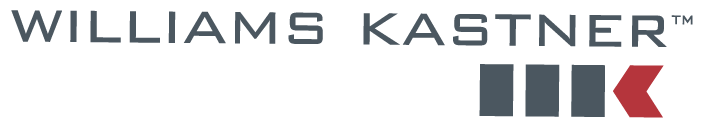 November 30, 2016	29208.0101Steven KingExecutive Director and SecretaryWashington Utilities and Transportation CommissionPO Box 47250
1300 S. Evergreen Park Dr. SW
Olympia, WA 98504-7250Re:	Speedishuttle Washington LLC d/b/a Speedishuttle Seattle v. Shuttle Express, Inc.Dear Mr. King:Enclosed please find the original and three (3) copies of Speedishuttle Washington LLC d/b/a Speedishuttle Seattle’s Formal Complaint filed today via the WUTC web portal. Yours truly,WILLIAMS, KASTNER & GIBBS PLLCBlair I. FassburgAttorney at Lawbfassburg@wkg.com